RRoman Catholic Church Property Acts Amendment Act 1916Portfolio:Attorney GeneralAgency:Department of JusticeRoman Catholic Church Property Acts Amendment Act 19161916/004 (7 Geo. V No. 4)17 Nov 191617 Nov 1916Acts Amendment (Roman Catholic Church Lands) Act 1972 Pt. IV1972/06716 Nov 197216 Nov 1972Reprinted as at 13 Jul 1988 Reprinted as at 13 Jul 1988 Reprinted as at 13 Jul 1988 Reprinted as at 13 Jul 1988 Reprint 2 as at 7 Feb 2003 Reprint 2 as at 7 Feb 2003 Reprint 2 as at 7 Feb 2003 Reprint 2 as at 7 Feb 2003 Standardisation of Formatting Act 2010 s. 42010/01928 Jun 201011 Sep 2010 (see s. 2(b) and Gazette 10 Sep 2010 p. 4341)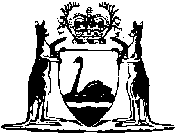 